АДМИНИСТРАЦИЯЗАКРЫТОГО АДМИНИСТРАТИВНО-ТЕРРИТОРИАЛЬНОГО ОБРАЗОВАНИЯ СОЛНЕЧНЫЙПОСТАНОВЛЕНИЕО ВНЕСЕНИИ ИЗМЕНЕНИЙ В МУНИЦИПАЛЬНУЮ ПРОГРАММУ ЗАТО СОЛНЕЧНЫЙ ТВЕРСКОЙ ОБЛАСТИ «РАЗВИТИЕ ТРАНСПОРТНОГО КОМПЛЕКСА И ДОРОЖНОГО ХОЗЯЙСТВА ЗАТО СОЛНЕЧНЫЙ ТВЕРСКОЙ ОБЛАСТИ» НА 2018-2023 ГОДЫВ соответствии со статьей 179 Бюджетного кодекса Российской Федерации и Решением Думы ЗАТО Солнечный от 12.05.2016г. № 28-5 «Положение о бюджетном процессе в ЗАТО Солнечный Тверской области», администрация ЗАТО СолнечныйПОСТАНОВЛЯЕТ:Внести в муниципальную программу ЗАТО Солнечный Тверской области «Развитие транспортного комплекса и дорожного хозяйства ЗАТО Солнечный Тверской области» на 2018 - 2023 годы (далее - Программа), утвержденную Постановлением администрации ЗАТО Солнечный от 04.12.2017г. № 177, следующие изменения:в паспорте Программы слова «48 185,30 тыс. рублей» заменить словами «54 689,15 тыс. рублей»; слова «2019 год – 9 730,03 тыс. рублей, из них: подпрограмма 1 – 9 730,03 тыс. рублей;» заменить словами «2019 год – 16 233,88 тыс. рублей, из них: подпрограмма 1 – 16 233,88 тыс. рублей;»;приложение 1 к Программе изложить в новой редакции, согласно приложению 1 к настоящему Постановлению.Настоящее Постановление вступает в силу с даты подписания и подлежит официальному опубликованию и размещению на сайте администрации ЗАТО Солнечный.И.о. главы администрации ЗАТО Солнечный                                           М.А. РузьяноваПриложение № 1к постановлению администрации ЗАТО Солнечныйот 03.06.2019г. № 126Характеристика муниципальной программы ЗАТО Солнечный Тверской области"Развитие транспортного комплекса и дорожного хозяйства ЗАТО Солнечный Тверской области" на 2018-2023 годыПринятые сокращенияПрограмма - муниципальная программа ЗАТО Солнечный;Подпрограмма - подпрограмма муниципальной программы ЗАТО СолнечныйКод администратора программы – 00103.06.2019г.ЗАТО Солнечный№ 126Коды бюджетной классификацииКоды бюджетной классификацииКоды бюджетной классификацииКоды бюджетной классификацииКоды бюджетной классификацииКоды бюджетной классификацииКоды бюджетной классификацииКоды бюджетной классификацииКоды бюджетной классификацииКоды бюджетной классификацииКоды бюджетной классификацииКоды бюджетной классификацииКоды бюджетной классификацииКоды бюджетной классификацииЦели программы, подпрограммы, задачи подпрограммы, мероприятия (административные мероприятия) подпрограммы и их показателиЕд.изм.Годы реализации программыГоды реализации программыГоды реализации программыГоды реализации программыГоды реализации программыГоды реализации программыЦелевое (суммарное) значение показателяЦелевое (суммарное) значение показателяразделразделподразделподразделКлассификация целевой статьи расхода бюджетаКлассификация целевой статьи расхода бюджетаКлассификация целевой статьи расхода бюджетаКлассификация целевой статьи расхода бюджетаКлассификация целевой статьи расхода бюджетаКлассификация целевой статьи расхода бюджетаКлассификация целевой статьи расхода бюджетаКлассификация целевой статьи расхода бюджетаКлассификация целевой статьи расхода бюджетаКлассификация целевой статьи расхода бюджетаЦели программы, подпрограммы, задачи подпрограммы, мероприятия (административные мероприятия) подпрограммы и их показателиЕд.изм.201820192020202120222023значениеГод достижения12345678910111213141516171819202122232400000200000000Программа «Развитие транспортного комплекса и дорожного хозяйства ЗАТО Солнечный» на 2018-2023 годы, всегоТыс. руб.14 188,8916 233,886 024,806 160,606 040,496 040,4954 689,152023Цель программы «Создание условий для устойчивого функционирования транспортной системы ЗАТО Солнечный»хх  х  х ххх х хпоказатель 1 «Доля протяженности автомобильных дорог общего пользования местного значения, не отвечающих нормативным требованиям, в общей протяженности автомобильных дорог общего пользования местного значения»%252525252525ххпоказатель 2 «Общая площадь отремонтированных автомобильных дорог общего пользования местного значения»м2-------хпоказатель 3 «Количество рейсов на социальных маршрутах внутреннего водного транспорта в отчетном периоде»тыс. шт.7,87,87,87,87,87,846,8хпоказатель 4 «Количество пассажиров, перевезенных на социальных маршрутах внутреннего водного транспорта в отчетном периоде»Тыс. чел.347,0347,0347,0347,0347,0347,02082,0х00000210000000подпрограмма 1 «Транспортное обслуживание населения, развитие и сохранность автомобильных дорог общего пользования местного значения ЗАТО Солнечный»Тыс. руб.14 188,8916 233,886024,86160,606040,496040,4954 689,15202300000210100000Задача 1 «Внутренний водный транспорт»Тыс. руб.5 643,205 907,61 546,01618,3223,28223,2815161,662023Показатель 1 «Количество пассажиров, перевезенных на социальных маршрутах внутреннего водного транспорта в отчетном периоде»Тыс. чел.347,0347,0347,0347,0347,0347,02082,0х040802101S0310Мероприятие 1.001 «Поддержка социальных маршрутов внутреннего водного транспорта»Тыс. руб.1 410,801476,91546,01618,3223,28223,286 498,562023Показатель 1 Утверждение правовым актом органа местного самоуправления перечня социальных маршрутов внутреннего водного транспортаДа – 1,нет - 0111111хх04080210110310Мероприятие 1.002 «Субсидии на поддержку социальных маршрутов внутреннего водного транспорта»Тыс. руб.4 232,404 430,7000008 663,12019Показатель 1 «Количество рейсов на социальных маршрутах внутреннего водного транспорта в отчетном периоде»Тыс.шт.7,87,87,87,87,87,846,8х00000210200000Задача 2 «Содержание автомобильных дорог и сооружений на них»Тыс. руб.8 545,6910 326,284478,84542,35817,215817,2139 527,492023Показатель 1 «Площадь отремонтированных автомобильных дорог общего пользования местного значения»м2-------хПоказатель 2 «Количество предписаний надзорных органов, выданных дорожным организациям на устранение выявленных нарушений технического состояния автомобильных дорог общего пользования местного значения»шт.0000000х04090210220010Мероприятие 2.001 содержание автомобильных дорог общего пользования местного значения и сооружений на них, нацеленное на обеспечение их проезжаемости и безопасностиТыс. руб.4539,476 066,273000,03000,004339,814339,8125 285,362023Показатель 1 Общая площадь территории, подлежащая содержаниюТыс. м254,654,654,654,654,654,6327,6202304090210220020Мероприятие 2.002 Капитальный ремонт и ремонт автомобильных дорогТыс. руб.50,12108,10000158,22201904090210210520Мероприятие 2.002-1 Осуществление отдельных государственных полномочий Тверской области в сфере осуществления дорожной деятельностиТыс. руб.1 349,01419,21478,81542,31 477,41477,48744,12023Показатель 1 Подготовка проектной документацииДа/нетда-----х202304090210220030Мероприятие 2.002-2 Создание условий для устройства ледовой переправыТыс. руб.099,01000099,012019040902102S1050Мероприятие 2.003-МБ Капитальный ремонт и ремонт улично-дорожной сетиТыс. руб.743,50229,80000973,30201904090210211050Мероприятие 2.003-ОБ Капитальный ремонт и ремонт улично-дорожной сетиТыс. руб.1 863,60919,1000002 782,702019040902102S1020Мероприятие 2.004-МБ Ремонт дворовых территорий многоквартирных домов, проездов к дворовым территориям многоквартирных домов населенных пунктовТыс. руб.0297,000000297,00201904090210211020Мероприятие 2.004-ОБ Ремонт дворовых территорий многоквартирных домов, проездов к дворовым территориям многоквартирных домов населенных пунктовТыс. руб.01 187,8000001 187,02019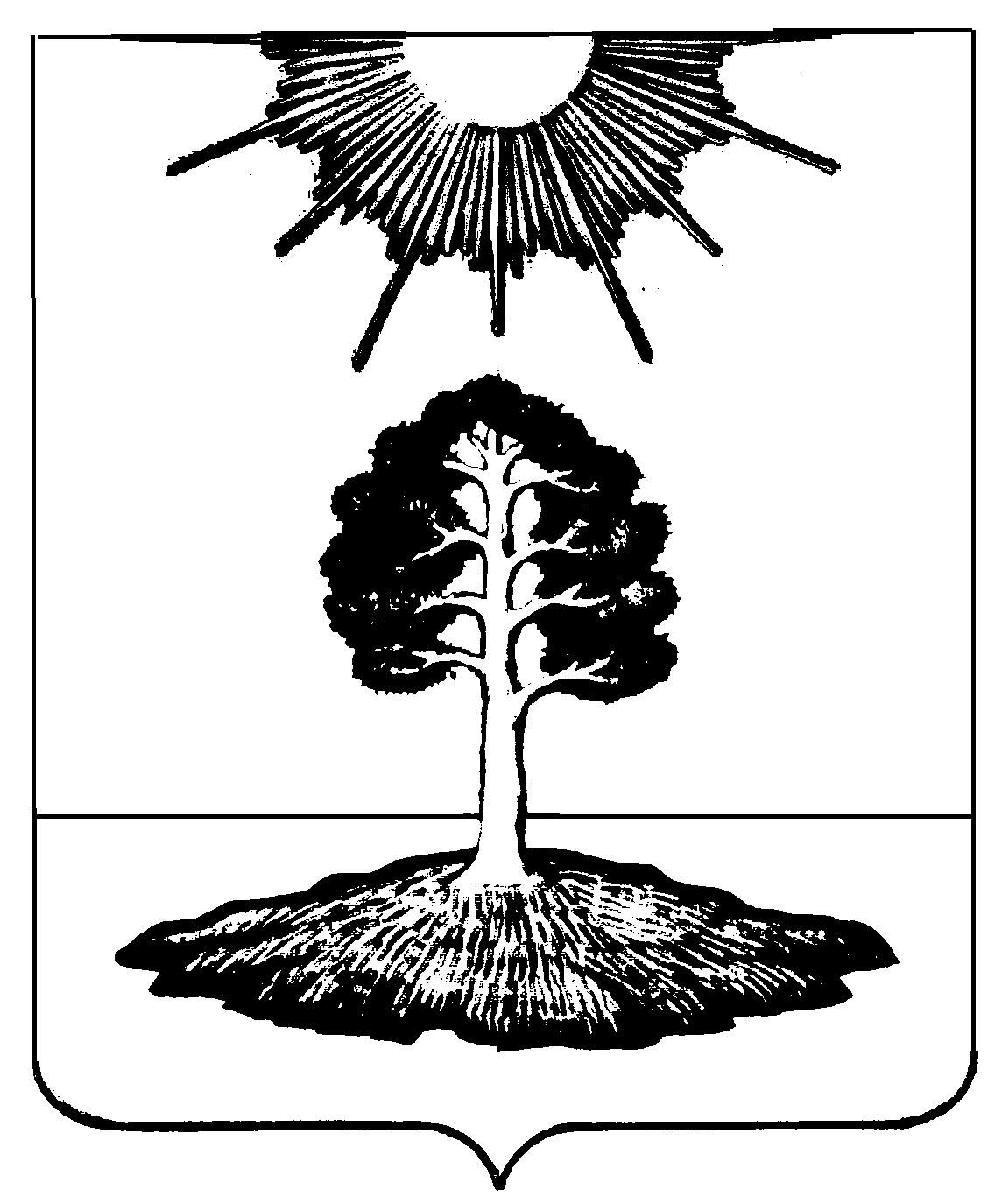 